FEF-26 / Doktorasını Tamamlamış Araştırma Görevlileri İçin Ders Görevi Talebi Dilekçesi 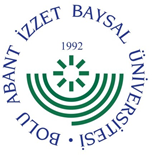                                                              T.C.                BOLU ABANT İZZET BAYSAL ÜNİVERSİTESİ                                        Fen Edebiyat Fakültesi
…………………………….. Bölüm Başkanlığı’na2020-2021 eğitim-öğretim yılının güz / bahar yarıyılında Bölümümüzün I. ve II. öğretim programında okutulması planlanan aşağıdaki tabloda verileri yazılı ders(ler)e 2547 sayılı Yükseköğretim Kanunu’nun 36. maddesi 3. fıkrası uyarınca “ders sorumlusu öğretim elemanı” olarak görevlendirilmeyi talep ediyorum. Gereğini bilgilerinize arz ederim.İmza          27/07/2020          Arş. Gör. Dr. Adı / SOYADI         .................................... Bölümü Öğretim ElemanıDers VerileriDers VerileriDers VerileriDers VerileriDers VerileriBölümüProgramıKoduAdıT U L KTarihI. Öğretim210001032004Tarih Metodolojisi I2 0 0 2TarihI. Öğretim210002212019Türk Eğitim Tarihi3 0 0 3TarihI. Öğretim210002232019Hindistan Türk Devletleri Tarihi3 0 0 3TarihII. Öğretim214001032011Tarih Metodolojisi I2 0 0 2TarihII. Öğretim214002212019Türk Eğitim Tarihi3 0 0 3TarihII. Öğretim214002232019Hindistan Türk Devletleri Tarihi3 0 0 3[T: Teori] / [U: Uygulama] / [L: Laboratuvar] / [K: Kredi] Toplamı[T: Teori] / [U: Uygulama] / [L: Laboratuvar] / [K: Kredi] Toplamı[T: Teori] / [U: Uygulama] / [L: Laboratuvar] / [K: Kredi] Toplamı[T: Teori] / [U: Uygulama] / [L: Laboratuvar] / [K: Kredi] Toplamı16 0 0 16